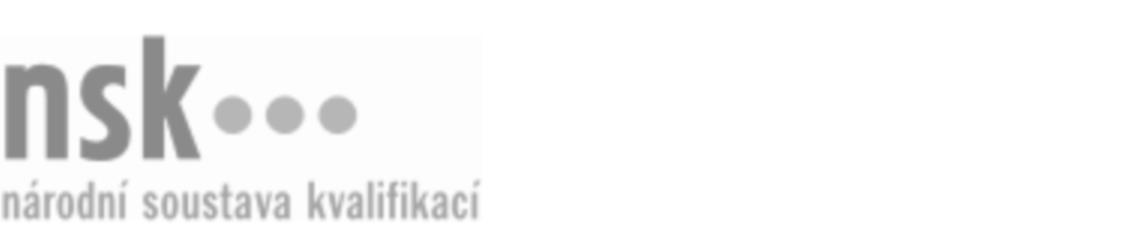 Autorizované osobyAutorizované osobyAutorizované osobyAutorizované osobyAutorizované osobyAutorizované osobyAdministrátor projektu (kód: 63-006-N) Administrátor projektu (kód: 63-006-N) Administrátor projektu (kód: 63-006-N) Administrátor projektu (kód: 63-006-N) Administrátor projektu (kód: 63-006-N) Administrátor projektu (kód: 63-006-N) Autorizující orgán:Ministerstvo pro místní rozvojMinisterstvo pro místní rozvojMinisterstvo pro místní rozvojMinisterstvo pro místní rozvojMinisterstvo pro místní rozvojMinisterstvo pro místní rozvojMinisterstvo pro místní rozvojMinisterstvo pro místní rozvojMinisterstvo pro místní rozvojMinisterstvo pro místní rozvojSkupina oborů:Ekonomika a administrativa (kód: 63)Ekonomika a administrativa (kód: 63)Ekonomika a administrativa (kód: 63)Ekonomika a administrativa (kód: 63)Ekonomika a administrativa (kód: 63)Povolání:Administrátor projektuAdministrátor projektuAdministrátor projektuAdministrátor projektuAdministrátor projektuAdministrátor projektuAdministrátor projektuAdministrátor projektuAdministrátor projektuAdministrátor projektuKvalifikační úroveň NSK - EQF:55555Platnost standarduPlatnost standarduPlatnost standarduPlatnost standarduPlatnost standarduPlatnost standarduStandard je platný od: 01.02.2013Standard je platný od: 01.02.2013Standard je platný od: 01.02.2013Standard je platný od: 01.02.2013Standard je platný od: 01.02.2013Standard je platný od: 01.02.2013Administrátor projektu,  28.03.2024 14:21:48Administrátor projektu,  28.03.2024 14:21:48Administrátor projektu,  28.03.2024 14:21:48Administrátor projektu,  28.03.2024 14:21:48Strana 1 z 2Autorizované osobyAutorizované osobyAutorizované osobyAutorizované osobyAutorizované osobyAutorizované osobyAutorizované osobyAutorizované osobyAutorizované osobyAutorizované osobyAutorizované osobyAutorizované osobyK této profesní kvalifikaci nejsou zatím přiřazeny žádné autorizované osoby.K této profesní kvalifikaci nejsou zatím přiřazeny žádné autorizované osoby.K této profesní kvalifikaci nejsou zatím přiřazeny žádné autorizované osoby.K této profesní kvalifikaci nejsou zatím přiřazeny žádné autorizované osoby.K této profesní kvalifikaci nejsou zatím přiřazeny žádné autorizované osoby.K této profesní kvalifikaci nejsou zatím přiřazeny žádné autorizované osoby.Administrátor projektu,  28.03.2024 14:21:48Administrátor projektu,  28.03.2024 14:21:48Administrátor projektu,  28.03.2024 14:21:48Administrátor projektu,  28.03.2024 14:21:48Strana 2 z 2